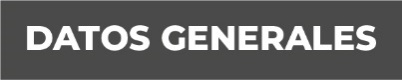 Nombre  Víctor Manuel Arreguín NavarroGrado de Escolaridad Licenciatura en DerechoCédula Profesional (Licenciatura) 10166252Teléfono de Oficina 782 826 0000. Ext.6002Correo Electrónico varreguin@fiscaliaveracruz.gob.mxFormación Académica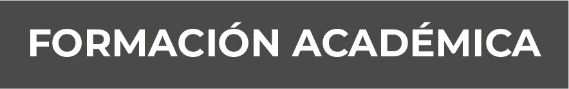 2010 – 2014Licenciatura en Derecho en Universidad del Valle de Orizaba.2018 – 2020Maestría en Derecho Penal y Técnicas de Litigación Oral en la Universidad Cristóbal Colón.Trayectoria Profesional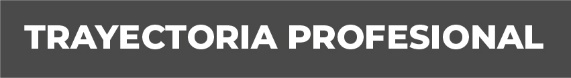 Febrero 2015 –febrero 2018Oficial Secretario en la Unidad Integral de Procuración de Justicia del XIV Distrito Judicial en Córdoba, Veracruz.Marzo 2018 – Diciembre 2019Fiscal séptimo en la Unidad Integral de Procuración de Justicia del XV Distrito Judicial en Orizaba, Veracruz. Diciembre 2019 – Actualidad Fiscal Primero en la Unidad Integral de Procuración de Justicia del VII Distrito Judicial en Poza Rica, Veracruz.  Conocimiento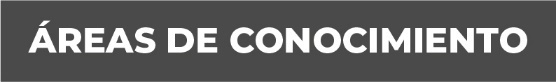 Derecho Penal (Sistema Penal Acusatorio)Derecho Constitucional.